BIG GRASSY RIVER FIRST NATION MEETING AGENDA Big Grassy River Elders Advisory Council (regular meeting)Meeting Chair : Robert Archie (Ana-kinoot-amagaa) Facilitator: Daryl ArchieInvited/Expected Attendees: Elders Advisory Council Members Smudge:       Opening Prayer: Barbara WilsonCall to Order:     1:44 pmApproval of Minutes:  For September 28, 2021  Motion: Barbara W. Seconded: Bill Morrison               ApprovedRoll Call: Virginia Archie, Vicky Gibbins, Bella Andy, Brian Major Sr., Marlene Indian, Barb Wilson, Bill Morrison, Robert ArchieOther: Regrets: Joe Andy, Susan Archie, David Copenace, Reading of Agenda for October 5, 2021 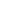 (Additional items?)    Motion to Adjourn: Robert A.      Seconded by: Barbara W. Adjourned:  3:19 p.m.Next Meeting: October 19, 2021 1:00 pm at Esiniiwab Health CentreDate October 5, 2021 Time 1:00 p.m. Location Community Hall Agenda Items: Time Allowed 1. Elders Advisory Council Terms of Reference - Review the draft amendments made.- Community Dispute Resolution & Restorative Justice Circle- Contacted Alicia McLeod, Justice Projects Coordinator, at Treaty #3 office and she’ll talk to Arthur Huminuk, Justice Director.  The Facilitator/Instructor is on vacation.  Will get back to Daryl on when he/she will come to teach about Restorative Justice.  Will let Elders know when at next meeting.  -   30 min 2. Transportation for Elders - get rides for Elders to get to meetings, ask James Eastman to borrow the         medical van, ask Jazz for MDC to buy a van for the Elders - Call other Elders for rides - Barbara can pick up people if they call ahead -  3. Restorative Justice Update- Daryl called and left a message to Arthur Huminuk, Justice Director Treaty 3 Office for information on Training for Elders.  Daryl will call back and get information for the next meeting- Ask Arthur where they got the spelling for “Kaakewaaseya” - Larry Indian from Fort Frances can also do training, Daryl will contact him for        information, Mandy Fisk 271-4883, Darcy Kavanaugh UNFC Office. - Gary Smith from Northwest Bay, Daryl will contact him for information, Contact      him at the NWB CCP Office. - Justin Boucha can be contacted for information 275-7329 - Gladue Reports information was read to the Elders.  - Jury Duty: pros and cons of Jury Duty       Pros: - Represent the Anishinabe community                 -        Cons: - Anishinabe people don’t judge others 